17.03.2022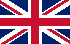 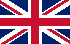 COVID-19 security measureDear Visitors,the current Corona situation continues to require attentive and careful behavior. We are therefore also relying on the 
3G-rule with immediate effect. As a visitor to our German sites, you must show either your valid vaccination status, your proof documenting your recovery, or a documented negative Corona test no more than 48 hours old.If your visit to our office, production facility, etc. is necessary at this time, we ask that you answer the following health and travel-related questions, as we do for all other visitors. You may be required to complete additional measures. If the screening result shows too high a risk in our eyes, we will deny you access to our premises. In this case, your contact persons would try to set up a virtual meeting or similar at short notice. Please also follow our hygiene regulations! This will secure you and our employees!	     
Date and 	Signature (Repead the complete name)With my signature I confirm the authenticity of the information.Note: This documentation will be kept for 21 days after the end of the visit and disposed of afterwards!Visitor informationVisitor informationVisitor informationVisitor informationVisitor informationPeriod of visit:(Datum: TT/MM/YYYY)fromtillCompany:First and last name of the visitor:Contact person at Oerlikon 
or IDC Barmag:Questions about containing the coronavirus pandemic (Covid-19) and protecting our employees:Are you... fully recovered from COVID-19 disease and able to... fully vaccinated against COVID-19 disease and candocument this in writing/digitally on site at the front desk?Or can you provide a written/digitally documented negative corona test no more than 48 hours old at the time of visit?YesNo